REQUERIMENTO Nº 1164/2018Requer Voto de Pesar pelo falecimento da SRA EMÍLIA SCHELEGER PEZOLATO, ocorrido recentemente. Senhor Presidente, Nos termos do Art. 102, Inciso IV, do Regimento Interno desta Casa de Leis, requeiro a Vossa Excelência que se digne a registrar nos anais desta Casa de Leis voto de profundo pesar pelo falecimento da Sra. Emilia Scheleger Pezolato, ocorrido no último dia 29 de agosto. Requeiro, ainda, que desta manifestação seja dada ciência aos seus familiares, encaminhando cópia do presente à Rua Peregrino de Oliveira Lino, 693, Vila Linópolis, nesta cidade.Justificativa:A Sra. Emilia Scheleger Pezolato tinha 90 anos e era casada com Juvenal Pezolato e deixou os filhos Vera Lúcia, Luiz Paulo, Maria Elena, Walter Sérgio, Marco Antonio e Rui Roberto.Benquista por todos os familiares e amigos, seu passamento causou grande consternação e saudades; todavia, sua memória há de ser cultuada por todos que em vida a amaram.Que Deus esteja presente nesse momento de separação e dor, para lhes dar força e consolo.É, pois, este o Voto, através da Câmara de Vereadores, em homenagem póstuma e em sinal de solidariedade.                    Plenário “Dr. Tancredo Neves”, 29 de agosto de 2018. José Antonio FerreiraDr. José-Vereador-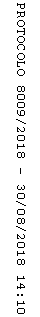 